DB Power（2018-05-02）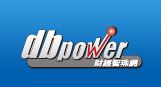 The "DYXnet Mapping out a Green Future" event demonstrates DYXnet's commitment to serving the Hong Kong community as a sound corporate citizen2018-05-02 15:06"As well as raising funds for charity, we are seeking to encourage parent-child togetherness while raising environmental awareness" HONG KONG, May 2, 2018 /PRNewswire/ -- DYXnet Group, Greater China's leading carrier-neutral network service provider, yesterday announced its title sponsorship of an imaginative orienteering competition for families organised by the LifeXplore HK Centre, which offers adventure-based counseling and experiential learning.The launch event took place on May 1 at D-Park in Tsuen Wan and was followed by the "BeConfident Alliance -- I love you Mom" awards presentation ceremony to mark Mother's Day.The orienteering competition will be known as "DYXnet Mapping out a Green Future" and is designed to promote adoption of environment-friendly lifestyles and encourage development of children's leadership and collaborative skills, while underscoring the importance of family values. A core activity will be helping children to learn how to use a compass and read a map to locate a succession of control points -- all in a spirit of adventure and self-help.Floria Chan, DYXnet's Group Director of Marketing & Corporate Communications, was one of six special guests at the launch ceremony, which featured recyclable materials as onsite decorations to highlight the environmental theme. Other guests were officials from the Green Earth, Orbis, Beacon Childhood, Hong Kong Sanatorium & Hospital and BeConfident Alliance organisations.In outlining the reasons for supporting the orienteering exercise, Floria explained how young minds will be introduced to the wholesome concepts of solving problems and taking on leadership roles.The "DYXnet Mapping out a Green Future" event will probably involve some 300 competitors comprising youngsters aged between 4 and 12 years old, along with their parents. All will converge on Sai Kung's Lions Nature Education Centre on August 12 to put their orienteering skills to the test, after some coaching by the LifeXplore HK Centre. DYXnet Group Founder and CEO Lap Man said: "DYXnet Group is delighted to become title sponsor of 'DYXnet Mapping out a Green Future' as yet another example of our keen corporate citizenship and commitment to serving the community in which we operate."He added: "The main thrust will be to raise funds for charity, but we are also seeking to encourage parent-child togetherness, while raising awareness around the need to 'go green' in Hong Kong. Meanwhile, a great spin-off benefit is the opportunity for DYXnet staff and family members to collaborate, with the aim of bringing about a positive impact on the local community."The Mother's Day-flavoured "BeConfident Alliance -- I love you Mom" awards ceremony saw prizes presented for competitions to design items such as an Easter costume and a "dream a big dream" pillow. The event also featured special DIY workshops making special Mother's Day gifts.